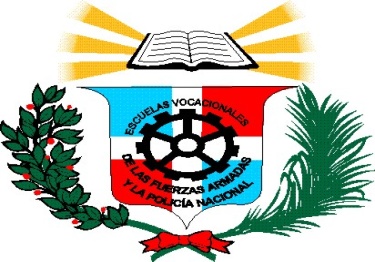 Dirección General de Escuela Vocacional de las FF.AA y de la PNINFORME DEL TRIMESTRE ENERO-MARZOPOA 2023Santo Domingo, D.N. República DominicanaMarzo, 2023Elaborado: Departamento de Planificación y DesarrolloRESULTADOS EVALUACIÓN MEDIO TÉRMINO DEL PLAN OPERATIVO ANUAL 2023Resultados por número de productos y ActividadesLa Dirección General de la Escuelas Vocacionales de las FF. AA y la PN en la ejecución de su Plan Operativo General 2023, para la evaluación Medio Término las áreas departamentales lograron avances en sus quince (15) productos, veintiuno (21) actividades planificadas, logrando los siguientes resultados:Cuadro General de Resultados:En los siguientes cuadros se presentan los resultados según nivel de cumplimiento por cada área de trabajo:Resultados por áreas de trabajo según productos y actividades3.1 Departamento de Ingeniería.Productos y ActividadesEl Departamento de Ingeniería presentó avances en sus dos (2) productos permaneciendo con una ponderación. 0%  cumplida, 0%  parcial, 100% pendiente. Las dos (2) actividades programadas permaneciendo con una ponderación. 0%  cumplida, 0%  parcial, 100% pendiente.,3.2 Sub-Director TécnicoLa Subdirección Técnica presentó avances en sus (2) productos logrando ponderación de 100% Cumplido. Las dos (2) actividades programadas concluyeron con una ponderación 100% Cumplido.3.3 Dirección Financiera La Dirección Financiera presentó avances en su único  producto permaneciendo con una ponderación. 0%  cumplida, 0%  parcial, 100% pendiente. Su única actividad programada permaneciendo con una ponderación. 0%  cumplida, 0%  parcial, 100% pendiente.3.4 Sub-Director Relaciones PublicasSub-director Relaciones Publicas presentó avances en sus cuatro  (4) productos logrando ponderación de 25% Parcial 75% Pendiente y 0% No Cumplido. cuatro  (4) actividades programadas concluyeron con una ponderación de 25% Parcial 75% Pendiente y 0% No Cumplido.3.5 Sub-director Recursos HumanosLa Sub-director Recursos Humanos presentó avances en sus dos (2) productos ponderación de 50% Parcial 50% Pendiente y 0% No Cumplido. Y Actividades programadas dos  (02), concluyeron con una ponderación de 50% Parcial 50% Pendiente y 0% No Cumplido..3.7 Dpto. Informática y Soporte Técnico.El Departamento Informática y Soporte Técnico. Presentó avances en sus tres (3) productos logrando ponderación. 33.33% cumplido y 33.33% % Parcial y 33.3% pendiente Las  seis (6) actividades programadas concluyeron con una ponderación. 16.66% cumplido y 16.66% Parcial y 66.6% pendiente   y 0% No Cumplido.3.9 Comisión de Ética PublicaEl Dpto. Comisión de Ética Publica presentó avances en único   productos logrando ponderación. 100% pendiente. Una (1) actividades programadas concluyeron con una ponderación de 100% Pendiente.ADAIRIS CHALASAsimilada Militar  F A R DEncargada de Planificación y Desarrollo DIGEVTOTAL PRODUCTOSCUMPLIDOPARCIALPENDIENTENO CUMPLIDO15100 %320%320%960%00%TOTAL ACTIVIDADESCUMPLIDOPARCIALPENDIENTENO CUMPLIDO21100 %          523.80%628.57%1047.61%00%No.ÁreasNo. de ProductosProductosProductosProductosProductosNo.ÁreasNo. de ProductosCumplidoParcialPendienteNo cumplido1Dpto. Ingeniería200202Sub-director Técnico220003Dirección Financiera 100104Sub-director Relaciones Publicas401305Sub-director Recursos Humanos201106Dpto. Informática y Soporte Técnico311107Comisión de Ética Publica10010Total cumplimiento153390% de cumplimiento100%20%20%60%0No.ÁreasNo. de actividades ProductosProductosProductosProductosNo.ÁreasNo. de actividades CumplidaParcialPendienteNo cumplido1Dpto. Ingeniería200202Sub-director Técnico550003Dirección Financiera 101004Sub-director Relaciones Publicas401305Sub-director Recursos Humanos202006Dpto. Informática y Soporte Técnico612307Comisión de Ética Publica 10010Total cumplimiento2154110% de cumplimiento100%23.80%19.04%52.35%0 %TOTAL PRODUCTOSCUMPLIDOPARCIALPENDIENTENO CUMPLIDO20020TOTAL ACTIVIDADESCUMPLIDOPARCIALPENDIENTENO CUMPLIDO2        0020TOTAL PRODUCTOSCUMPLIDOPARCIALPENDIENTENO CUMPLIDO22000TOTAL ACTIVIDADESCUMPLIDOPARCIALPENDIENTENO CUMPLIDO22000TOTAL PRODUCTOSCUMPLIDOPARCIALPENDIENTENO CUMPLIDO10010TOTAL ACTIVIDADESCUMPLIDOPARCIALPENDIENTENO CUMPLIDO10010TOTAL PRODUCTOSCUMPLIDOPARCIALPENDIENTENO CUMPLIDO40130TOTAL ACTIVIDADESCUMPLIDOPARCIALPENDIENTENO CUMPLIDO40130TOTAL PRODUCTOSCUMPLIDOPARCIALPENDIENTENO CUMPLIDO20110TOTAL ACTIVIDADESCUMPLIDOPARCIALPENDIENTENO CUMPLIDO20110TOTAL PRODUCTOSCUMPLIDOPARCIALPENDIENTENO CUMPLIDO31110TOTAL ACTIVIDADESCUMPLIDOPARCIALPENDIENTENO CUMPLIDO61140TOTAL PRODUCTOSCUMPLIDOPARCIALPENDIENTENO CUMPLIDO10010TOTAL ACTIVIDADESCUMPLIDOPARCIALPENDIENTENO CUMPLIDO10010No.ÁreasNo. de evidenciasProductosProductosProductosProductosNo.ÁreasNo. de evidenciasCorrecto incorrectoNo aplicaNo presentado 1Dpto. Ingeniería000002Sub-director Técnico220003Dirección Financiera 000004Sub-director Relaciones Publicas110005Sub-director Recursos Humanos210006Dpto. Informática y Soporte Técnico310008Comisión de Ética Publica00000Total cumplimiento2626000